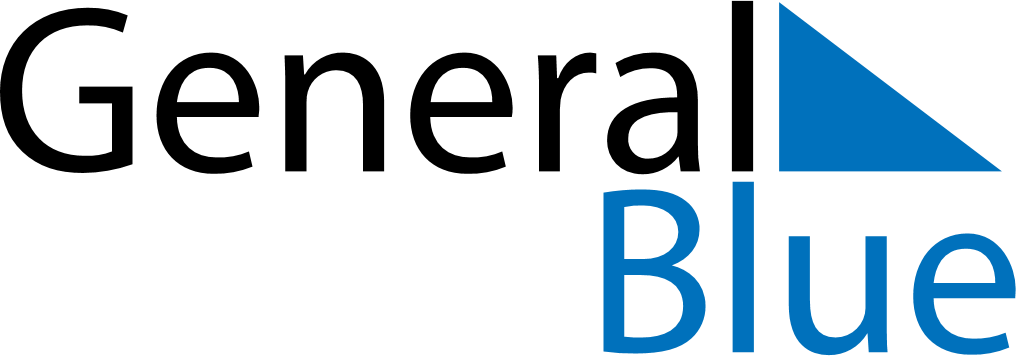 February 2024February 2024February 2024February 2024February 2024February 2024Roros, Trondelag, NorwayRoros, Trondelag, NorwayRoros, Trondelag, NorwayRoros, Trondelag, NorwayRoros, Trondelag, NorwayRoros, Trondelag, NorwaySunday Monday Tuesday Wednesday Thursday Friday Saturday 1 2 3 Sunrise: 8:46 AM Sunset: 4:09 PM Daylight: 7 hours and 23 minutes. Sunrise: 8:43 AM Sunset: 4:12 PM Daylight: 7 hours and 29 minutes. Sunrise: 8:40 AM Sunset: 4:15 PM Daylight: 7 hours and 35 minutes. 4 5 6 7 8 9 10 Sunrise: 8:37 AM Sunset: 4:18 PM Daylight: 7 hours and 40 minutes. Sunrise: 8:35 AM Sunset: 4:21 PM Daylight: 7 hours and 46 minutes. Sunrise: 8:32 AM Sunset: 4:24 PM Daylight: 7 hours and 52 minutes. Sunrise: 8:29 AM Sunset: 4:27 PM Daylight: 7 hours and 58 minutes. Sunrise: 8:26 AM Sunset: 4:30 PM Daylight: 8 hours and 4 minutes. Sunrise: 8:23 AM Sunset: 4:33 PM Daylight: 8 hours and 10 minutes. Sunrise: 8:20 AM Sunset: 4:36 PM Daylight: 8 hours and 16 minutes. 11 12 13 14 15 16 17 Sunrise: 8:17 AM Sunset: 4:39 PM Daylight: 8 hours and 22 minutes. Sunrise: 8:14 AM Sunset: 4:42 PM Daylight: 8 hours and 28 minutes. Sunrise: 8:11 AM Sunset: 4:45 PM Daylight: 8 hours and 34 minutes. Sunrise: 8:08 AM Sunset: 4:48 PM Daylight: 8 hours and 40 minutes. Sunrise: 8:05 AM Sunset: 4:51 PM Daylight: 8 hours and 46 minutes. Sunrise: 8:02 AM Sunset: 4:54 PM Daylight: 8 hours and 52 minutes. Sunrise: 7:59 AM Sunset: 4:57 PM Daylight: 8 hours and 58 minutes. 18 19 20 21 22 23 24 Sunrise: 7:56 AM Sunset: 5:00 PM Daylight: 9 hours and 4 minutes. Sunrise: 7:53 AM Sunset: 5:03 PM Daylight: 9 hours and 10 minutes. Sunrise: 7:49 AM Sunset: 5:06 PM Daylight: 9 hours and 16 minutes. Sunrise: 7:46 AM Sunset: 5:09 PM Daylight: 9 hours and 22 minutes. Sunrise: 7:43 AM Sunset: 5:12 PM Daylight: 9 hours and 28 minutes. Sunrise: 7:40 AM Sunset: 5:15 PM Daylight: 9 hours and 35 minutes. Sunrise: 7:37 AM Sunset: 5:18 PM Daylight: 9 hours and 41 minutes. 25 26 27 28 29 Sunrise: 7:34 AM Sunset: 5:21 PM Daylight: 9 hours and 47 minutes. Sunrise: 7:30 AM Sunset: 5:24 PM Daylight: 9 hours and 53 minutes. Sunrise: 7:27 AM Sunset: 5:27 PM Daylight: 9 hours and 59 minutes. Sunrise: 7:24 AM Sunset: 5:29 PM Daylight: 10 hours and 5 minutes. Sunrise: 7:21 AM Sunset: 5:32 PM Daylight: 10 hours and 11 minutes. 